Joint System Operations Subcommittee – Generation and TransmissionWebEx OnlySeptember 28th, 20239:00 a.m. EPTAdministration (9:00-9:10)Approve Agenda for this Meeting.Approve Draft Minutes from the September 1st, 2023 SOS Joint Meeting.Security Update (9:10-9:15)John Conboy will provide a security briefing.Review of Operations (9:15-9:20)Donnie Bielak will provide an update of System Operations in September and discuss Member Operational Issues.Tools (9:20-9:25)Maria Baptiste will provide an update on the latest and upcoming eDART release.Dispatcher Training Subcommittee Items (9:25-9:30)Michael Hoke will provide an update on items discussed during the last DTS meeting.Regional Standards, NAESB, and Compliance Update (9:30-9:35)Becky Davis will provide an update on standards and compliance and address any ongoing member issues regarding NERC/RFC.Manual Updates (9:35-10:15)Vincent Stefanowicz will perform a first read on changes associated with Manual 10, Rev 44.Vincent Stefanowicz will perform a first read on changes associated with Manual 14D, Rev 63.Dean Manno will perform a first read on changes associated with Manual 3, Rev 65. Frank Hartman will perform a first read on changes associated with Manual 13, Rev 91. Darrell Frogg will perform a first read on changes associated with Manual 12, Rev 50.Darrell Frogg will perform a first read on changes associated with Manual 13, Rev 92.Darrell Frogg will perform a first read on changes associated with Manual 14D, Rev 64.Jeff Schmitt will perform a second read and seek endorsement on changes associated with Manual 3A, Rev 23.Paul Dajewski will perform a second read and seek endorsement on changes associated with Manual 38, Rev 17.Additional Items (10:15-10:20)Vincent Stefanowicz will discuss Generation Resource Cold Weather Preparations.Future Meeting DatesAuthor: Matthew WhartonAntitrust:You may not discuss any topics that violate, or that might appear to violate, the antitrust laws including but not limited to agreements between or among competitors regarding prices, bid and offer practices, availability of service, product design, terms of sale, division of markets, allocation of customers or any other activity that might unreasonably restrain competition.  If any of these items are discussed the chair will re-direct the conversation.  If the conversation still persists, parties will be asked to leave the meeting or the meeting will be adjourned.Code of Conduct:As a mandatory condition of attendance at today's meeting, attendees agree to adhere to the PJM Code of Conduct as detailed in PJM Manual M-34 section 4.5, including, but not limited to, participants' responsibilities and rules regarding the dissemination of meeting discussion and materials.Public Meetings/Media Participation: Unless otherwise noted, PJM stakeholder meetings are open to the public and to members of the media. Members of the media are asked to announce their attendance at all PJM stakeholder meetings at the beginning of the meeting or at the point they join a meeting already in progress. Members of the Media are reminded that speakers at PJM meetings cannot be quoted without explicit permission from the speaker. PJM Members are reminded that "detailed transcriptional meeting notes" and white board notes from "brainstorming sessions" shall not be disseminated. Stakeholders are also not allowed to create audio, video or online recordings of PJM meetings. PJM may create audio, video or online recordings of stakeholder meetings for internal and training purposes, and your participation at such meetings indicates your consent to the same.Participant Identification in WebEx:When logging into the WebEx desktop client, please enter your real first and last name as well as a valid email address. Be sure to select the “call me” option.PJM support staff continuously monitors WebEx connections during stakeholder meetings. Anonymous users or those using false usernames or emails will be dropped from the teleconference.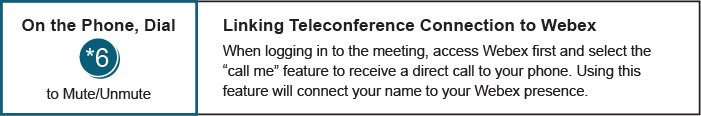 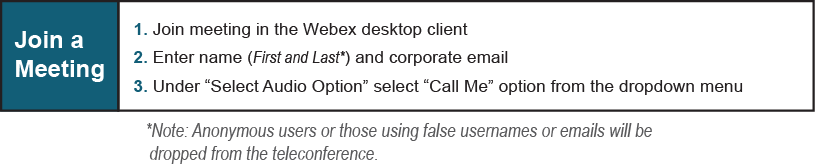 October 27, 202309:00 AMWebExDecember 1, 202309:00 AMWebEx